Tantárgyi koncentráció: ének-zene, rajz és vizuális kultúra, környezetismeret,                                             irodalomOsztály: 4.Téma: Házasodik a tücsök?Felhasznált segédanyag: Libárdi Henriett – rajz és vizuális kultúra                                              Jenei Beáta –  állathang párosító RáhangolódásKi vagyok én? (találós kérdés – megfejtés: tücsök)Se hárfája, se gitárja,Mégis szól a muzsikája.Egész nyáron vígan él,S éhezik, ha jön a tél.A dal tanítói bemutatásaMegfigyelési szempont: milyen állatok szerepelnek a dalban?Házasodik a tücsök, szúnyog lányát kéri,
Csiszeg-csoszog a tetű, násznagy akar lenni.
Odaugrik a bolha, vőfély akar lenni,
Mindenféle csúf bogár vendég akar lenni.

Gólya volt a szekundás, kis béka a flótás,
Dongódarázs a brúgós, pulyka volt a prímás.
Táncba ugrik a majom, megjárja a polkát,
Híres betyár a bagoly, lesi a hurkáját.

Farkas volt a mészáros, hat ökröt levágott,
Amellé még malacot, ötvenet kirántott.Kecske volt a szakácsné, jó gulyáshúst főzött,
Míg az ebéd elkészült, a tücsök megszökött.Szereposztásban, szabad mozgással illusztrálják a gyerekek a dalt.Szakaszonként értelmezik a szereplők mozdulatait, megjelenését. Próbálják szavakkal leírni a násznép megjelenését. (Kifejezések gyűjtése. Szójegyzék készítése a fogalmazás füzetben.)Állatok csoportosításaCsoportosítsátok a dalban szereplő egy-két állatot a megadott szempontok szerint!emlős                           madár                              kétéltű                   rovar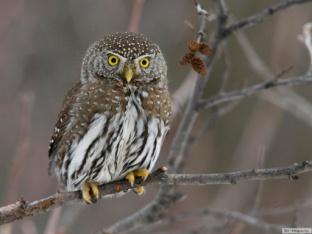 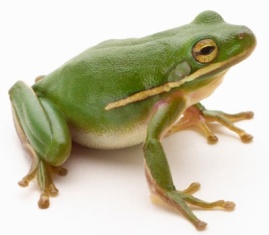 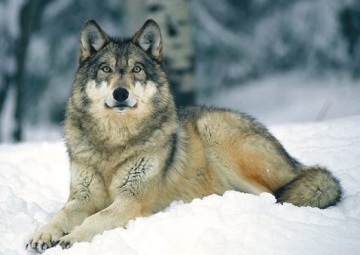 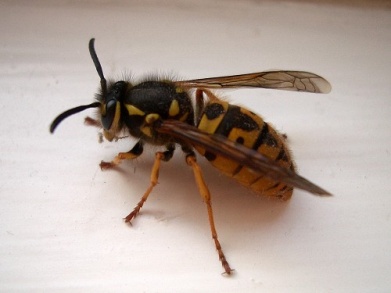 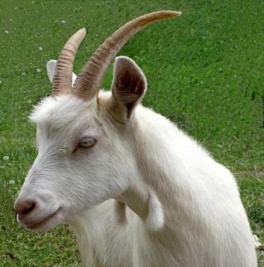 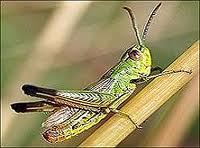 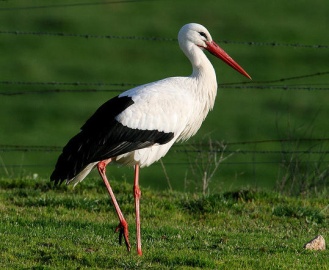 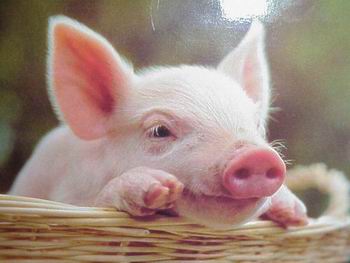 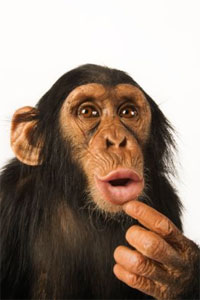 Párosítsd az állatokat a hangjukkal!bagoly							kelepelmajom						huhogpulyka							zümmögmalac							röfögtücsök							ciripelkecske						rikoltozikbéka							mekegA munka folyamataCsoportokra oszlik az osztály. Egymással párhuzamosan folyik a szövegalkotás- rajzban alkotómunka. A rajzos feladatot felbontjuk „háttér alkotó” csoportra, és a szereplőket megformálóegyénileg dolgozó tanulókra.       A szereplők alakját kivágjuk és az elkészült háttérben elhelyezzük, beragasztjuk.Szintetizálás, értékelés:       Az elkészült képet kitesszük a terem falára és közösen hallgatjuk, majd értékeljük az írásműveket.